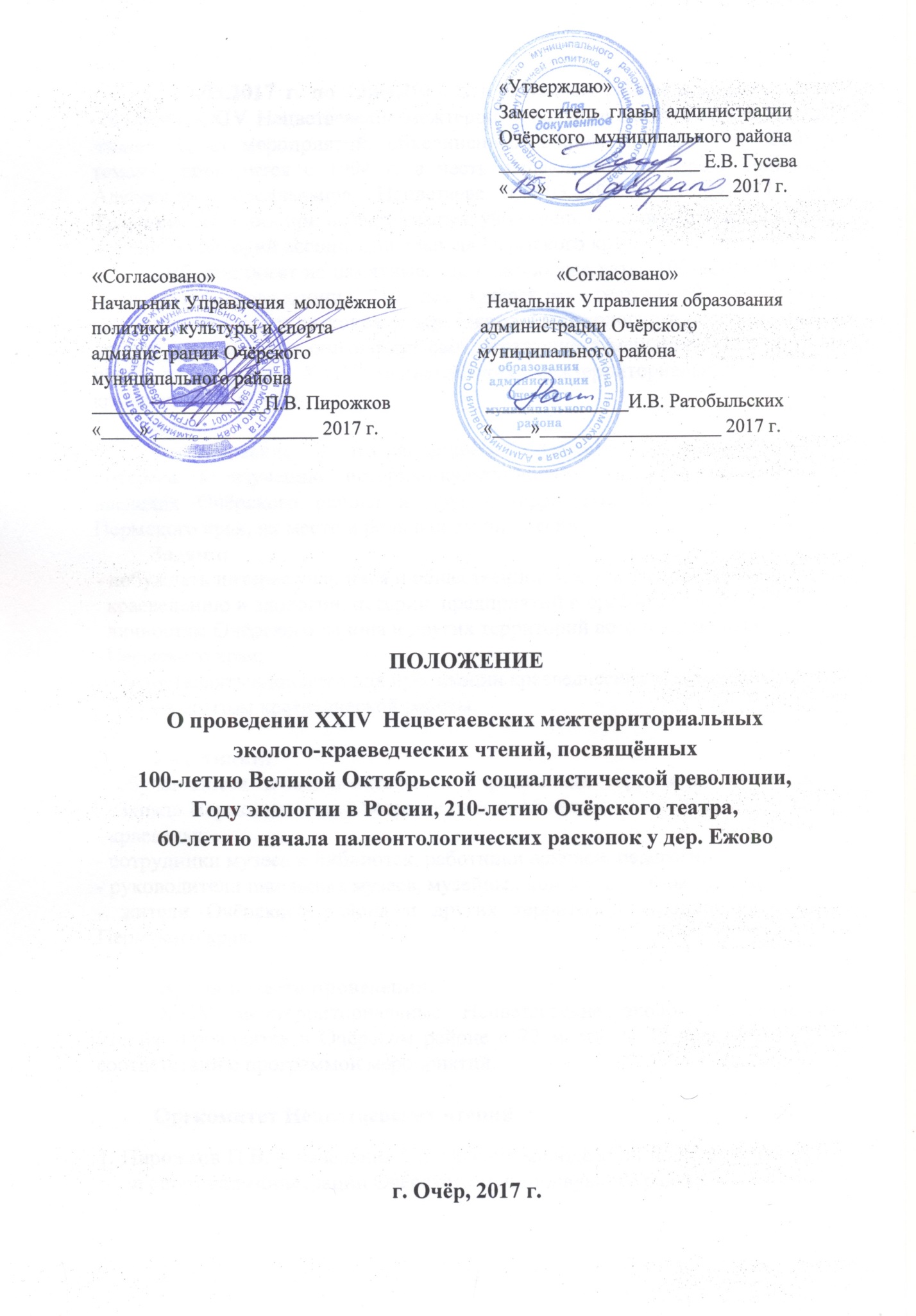 С 22.03.2017 г. по 13.04.2017 г. в Очёрском районе Пермского края состоятся ХХIV Нецветаевские межтерриториальные эколого-краеведческие чтения. Цикл мероприятий, объединенных общим названием и общими темами, проводится с 1994 г. в честь выдающегося краеведа Прикамья Александра Васильевича Нецветаева (22.03.1898 - 13.04.1971 гг.). Традиционно в них принимают участие учреждения образования и культуры, жители территорий ассоциации «Запад» Пермского края.2017  год богат на памятные, знаменательные даты: 100-летие Великой Октябрьской революции, 210 лет Очёрскому театру, 60 лет началу палеонтологических раскопок у дер. Ежово, Год экологии в России и много других событий. Все они найдут свое отражение в мероприятиях, которые пройдут в рамках XXIV Нецветаевских межтерриториальных эколого-краеведческих чтений.Цель: Формирование у подрастающего поколения и общественности интереса к изучению историко-культурного и эколого-краеведческого наследия Очёрского района и других территорий ассоциации «Запад» Пермского края, их место и роль в истории России.Задачи:- побуждать интерес учащихся и общественности к новым исследованиям по краеведению и экологии, истории  предприятий и организаций, интересным личностям Очёрского района и других территорий ассоциации «Запад» Пермского края, особо охраняемым природным территориям;- предоставлять площадки для публикации краеведческих исследований и обмена опытом краеведческой работы.Участники:- обучающиеся в образовательных учреждениях территории ассоциации «Запад» Пермского края в возрасте от 6 до 18 лет;- краеведы;- сотрудники музеев и библиотек, работники архивов, педагоги;- руководители школьных музеев, музейных комнат, музейных уголков;- жители Очёрского района и других территорий ассоциации «Запад» Пермского края. Время и место проведения: XXIV межтерриториальные Нецветаевские эколого-краеведческие чтения  проводятся в Очёрском районе с 22 марта по 13 апреля 2017 г. в соответствии с программой мероприятий. Оргкомитет Нецветаевских чтений1. Пирожков П.В. – начальник Управления молодёжной политики, культуры и спорта администрации Очёрского муниципального района.2.  Селеткова Я.В. – зам. начальника Управления образования администрации Очёрского муниципального района.3.  Дерендяева Т.Н. – директор МАУК «Очёрский краеведческий музей им.   А.В.Нецветаева»4.  Шарова Л.Г. –директор музея истории ОМЗ. Афанасьева С.А. – директор МАУК «Межпоселенческая центральная библиотека»Расторгуева В.Н. – директор МБУК «Центральная детская библиотека Очёрского городского поселения»Полякова И.И. -  заведующая МБУ «Архив Очёрского района»8. Садило Е.Ф. – зам. директора  МБОУ ДО «Центр детского творчества «Радуга» Очёрского района9. Уфимцева Т.Н. – методист Управления образования Очёрского муниципального района.10. Махначёва И.В. – заведующая отделом научно-методического и информационного обеспечения МАУК «Очёрский краеведческий музей им. А.В. Нецветаева»11. Карелина М.Н.- научный сотрудник МАУК «Очёрский краеведческий музей им.   А.В. Нецветаева»Финансовые расходыМАУК «Очёрский краеведческий музей им. А.В. Нецветаева» предоставляет помещение для проведения мероприятий XXIV Нецветаевских межтерриториальных эколого-краеведческих чтений, финансирует организационные расходы на районную краеведческую викторину, Межтерриториальный конкурс исследовательских работ учащихся 5-11 классов  образовательных учреждений территорий ассоциации «Запад» Пермского края «Моя малая родина: вчера, сегодня, завтра»  и Межтерриториальную научно-практическую конференцию «Очёрский округ: продолжение традиций».МКУ «Управление имущественных отношений и развития инфраструктуры  Очёрского муниципального района финансирует призовой фонд Межтерриториального конкурса исследовательских работ учащихся 5-11 классов  образовательных учреждений территорий ассоциации «Запад» Пермского края «Моя малая родина: вчера, сегодня, завтра» и районного конкурса среди воспитанников ДОУ «Страна МузейиЯ».Подробную информацию о мероприятиях, проводимых в рамках ХХIV Нецветаевских межтерриториальных эколого-краеведческих чтений, можно узнать:-  по адресу: г.Очёр, ул.Ленина-34, МАУК «Очёрский краеведческий музей им. А.В. Нецветаева», - на сайте музея nezvmuseum.ucoz.ru      - по телефонам (834278)3-70-14; (834278) 3-36-53 - Махначёва Ирина Владимировна, Карелина Маргарита Николаевна.